10　〈このでえうこと〉のいについてえいましょう。〈しいをべよう〉☆のをべて、きましょう。おしゃれ（な）	ケース		　　　　この		（3）		き		　　　　（する）		インターネットす		（を）てる	　　　　もちろん		えば		～り		　　　　		（な）		（に）う	　　　　ない		つけるついでに				　　　　（な）		う		てくてく		　　　　める		おかげですっかり 		 リフレッシュ（する）※の：☆のをって、をりましょう。１.この　　　　　　　　　　　　　　　　　　　　　　　　　　　　　　　　　　　　　　　　　　　　　　　　　　　　　　　　　　　　　　２.ついでに　　　　　　　　　　　　　　　　　　　　　　　　　　　　　　　　　　　　　　　　　　　　　　　　　　　　　　　　　　　　　３.すっかり　　　　　　　　　　　　　　　　　　　　　　　　　　　　　　　　　　　　　　　　　　　　　　　　　　　　　　　　　　　　　　〈えてみよう〉１．どこかへにきましたか。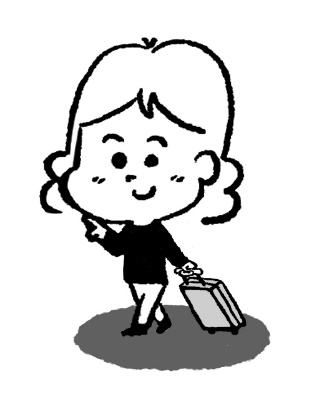 ２．それはいつですか。３．そこでをしましたか。〈してみよう〉☆のをにして、もしましょう。：わあ、おしゃれなスマホケースですね。アン　　　　　　　：あ、これね。このの3にへって、そのときったんです。　 ：ですか、いいなあ…。と、ですか。アン　　　　　　　：いいえ、はだったから、で…。：えっ、？　はしたことないんですけど、ってさびしくないですか。アン　　　　　　：いいえ、。くからもうわくわくして、しいですよ。まず、きをめて、　　　　　　　　　　　　　　　　　　　　　　　　　　　　　　　　　　　　　　　　　　　　　　　　　　　　　　　　　　　　　　　　　　　　　　　　　　　　　　のをします。それから、おいしいべとか、おしゃれなさんと　　　　　　　　　　　　　　　　　　　　　　　　　　　　　　　　　　　　　　　　　　　　　　　　　　　　　　　　　　　　　　　　　　　　　　　　　　　　　　　かをインターネットですんです。：とにのをてるのもしいですよ。　　　　　　　　　　　　　　　　　　　　　　　アン　　　　　　　　：もちろん、それはそうですけど、かとだと、えば、へきたくても、　　　　　　　　　　　　　　　　　　　　　　　　　　　　　　　　　　　　　　　　　　　　　　　　　　　　　　　　　　　　　　ほかのがきたくなかったら、けませんよね。それにべて、はした　　　　いことがでもできるし、したりにしなくても、もをいません。：そうか、ですね。でも、ずっとですもいないんでしょ。　　　　　アン　　　　　　：そんなことないですよ。はでよくにってにきましたけど、みんな　　　　　　　　　　　　　　　　　　　でした。それからなくったでこのスマホケースをつけたんです。　　　　　　　　　　　　　　　　　　　　　　のと30くらいして、ついでにののをえてもらいました。：へえ、そうなんですか。にとすがあるんですね。　　　アン　　　　　　　：いろいろなといましたよ。らないをてくてくいておいしいをべ　　　　　　　　　　　　　　　　　　　　　　　　　　　　　　　　　　　　　　　　　　　　　　　　　　　　　　　　　　　　　　　　　　　　　　　　　　　　　　たり、きれいなをめたり…。おかげでをれて、すっかりリフレッシュ　　　　　　　　　　　　　　　　　　　　　　　　　　　　　　　　　　　　　　　　　　　　　　　　　　　　　　　　　　　　　　　　　　　　　　　　　　　　　　できました。：へえ、いいですね。もってみようかな…。おすすめのをえてください。☆とっているに◯、っていないに×をきましょう。１．（　　　）　アンさんは３にとへきました。２．（　　　）　さんはまででいろいろなをしました。３．（　　　）　さんははしいとっています。４．（　　　）　アンさんはでいろいろなへきました。５．（　　　）　アンさんは３にをして、リフレッシュできたとっています。〈んでみよう〉☆のをんで、にえましょう。やまもとさんはアンさんがもっているスマホケースをみて、おしゃれだなとおもいました。それはアンさんがひとりたびをして、かなざわでかったものです。やまもとさんはひとりたびをしたことがなかったので、アンさんにひとりたびについてききました。アンさんはひとりたびがすきです。りょこうにいくまえにけいかくをたてて、インターネットでおいしいたべものやおしゃれなざっかやさんをさがしました。いくまえからわくわくして、たのしかったといっています。そして、だれかといっしょだと、みんながいくといわなければ、じぶんのいきたいところへいけませんが、ひとりたびはなんでもできるといっています。アンさんはかなざわでみちにまよったとき、ひとにききましたが、みんなしんせつだったそうです。なにげなくよったみせで、スマホケースをかいました。そして、みせのひとと30ぷんぐらいはなして、ついでにじもとのりょうりをだすみせをおしえてもらいました。しらないまちをあるくのもたのしかったし、おいしいものをたべたり、うみをながめたりして、じかんをわすれ、リフレッシュすることができました。やまもとさんは、ひとりたびにきょうみをもって、いってみたいとおもいました。そして、アンさんにおすすめのばしょをおしえてほしいとたのみました。１．アンさんは、にくにをしましたか。 ２．アンさんは、スマホケースをったのに、をえてもらいましたか。３．さんは、アンさんにどんなことをみましたか。☆をって、をきしましょう。〈ってみよう〉☆をて、をりましょう。１．～り　したり、でへにきました。　　　　　　　　　　　　　　　　　　　　　り、　　　　　　　　　　　　　　　　　　　　　　　　　　　　　　　　　　　　　　　。２．～ても、～たら　へきたくても、ほかのがきたくなかったら、けません。　　　　　　　　　　　　　　ても、　　　　　　　　　　　　　　　　　　　　　　　たら、　　　　　　　　　　　　　　　　　　　　。３．～てほしい　はにのをせてほしいとみました。は　　　　　　　　　　　　　　　　　　　に　　　　　　　　　　　　　　　　　　　　　　てほしいとみました。〈インタビューしよう〉☆やりのにインタビューしましょう。４と５は、をえましょう。１．をしたことがありますか。２．までったので、しかったのはどんなですか。３．これからってみたいがありますか。それはどうしてですか。４．５．〈いてみよう〉☆のえをまとめて、300ぐらいのをきましょう。